 Monday May 25th – Friday 29th               Junior InfantsEnglish:  Reading: Keep up the reading. You can keep reading from Oxford Owl, but also any books you have at home. Don’t forget that children can read their own story, it doesn’t have to be what is written in the book.  https://www.oxfordowl.co.uk Reading to your child is also very important.Writing: (See Hints and Tips)Revise all the letters. You can do some of the pages in in your Go with the Flow homework book if you want.This week I want you to make a menu for your café. What food are you going to serve? How much will it cost? Are you going to just serve treats with tea and coffee or will you serve dinner? I have included a word mat that might help.Phonics/Tricky Words: Continue revising all sounds and tricky words. Don’t forget you can do the games for each sound on the Sounds like Phonics website. This week I want you to play some games to make it more exciting. Here are 3 I want you to try:-Play I spy-Guess my word/Hangman-Sound/Tricky Word Hunt-pick one of your sounds or tricky words. Can you find it in one of your books? Every time you find it write down the word. Who can find the most.I also want you to revise the ch blend. I have included a worksheet for you to do.Visual literacy: It's important that we develop the visual literacy of children so that they learn to look at things critically and explore the messages and representations within visuals. In a world where we are bombarded with images, there has never been a more important time to foster visual perception and develop interpretation skills - showing children that often, all is not what it may seem! Can you finish the two pictures attached? Let your imagination run wild.Maths: (See Hints and Tips for games and activities)We are on our last couple of pages so for the next few weeks we will be revising different topics. This week we are going to revise money. I want you to make some coins to use in your café. Add prices to your menu and add up how much owe. Remember to use the coins we have learned-1c, 2c and 5c.I have also included a worksheet you can do too. You have to fill in the missing amounts of money. You can also do any pages in you Busy at Maths homeowork book if you want.Pages 122, 123, 124: Before, After, BetweenGaeilge:  We are continuing to revise topics in Gaeilge. This week we are dong Bia to link with our Aistear theme.This week I am including a link to a story from Seidean Sí. You can listen to the story onlinehttps://www.seideansi.ie/dep/files/munster/Cait_sa_chistin.html Can you make a biachlár (menu) for your café? Use the word mat included to help you. When playing in you café you could try ordering as Gaeilge-Ba mahaith liom….SESE: One of my favourite things to do when the weather is nice is to go somewhere nice and play. Can you think of anywhere you like to go? Maybe you like to go to the park and ride your bike or maybe you have a favourite playground. Some people might like doing to the beach and splashing in the waves or going to the forest and climbing through the trees. Can you think of different ways we can keep these areas safe and clean? What do you need to have there? Do you need bins for the rubbish? Or maybe a gate to stop little children running out? What about a lifeguard at the beach or signs in the forest so you don’t get lost?I want you to design a playground. Think of all the fun things you would like to have in it, as well as things that will help keep it safe and clean.Project: Keep working on your project. Remember you can add in anything you want.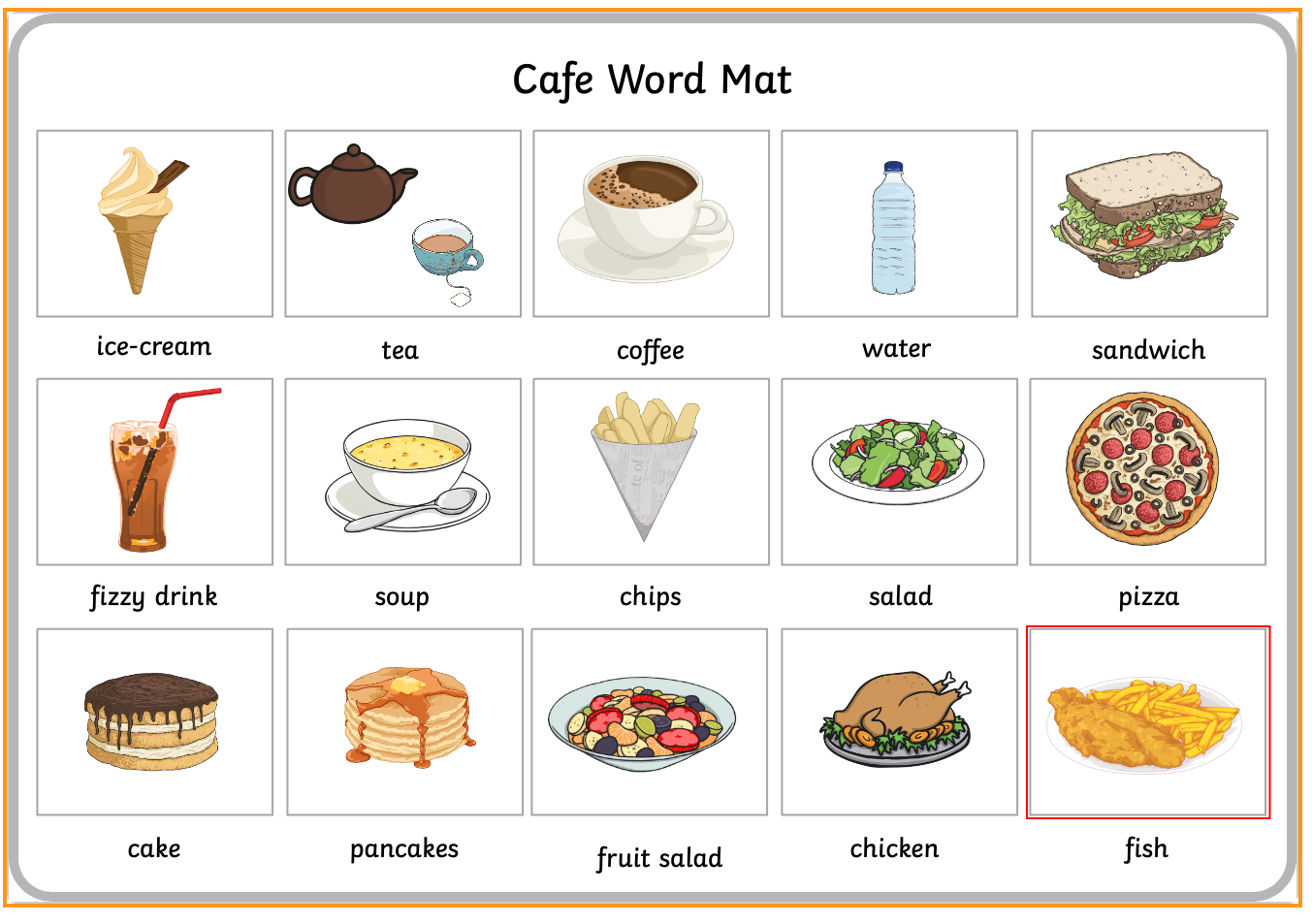 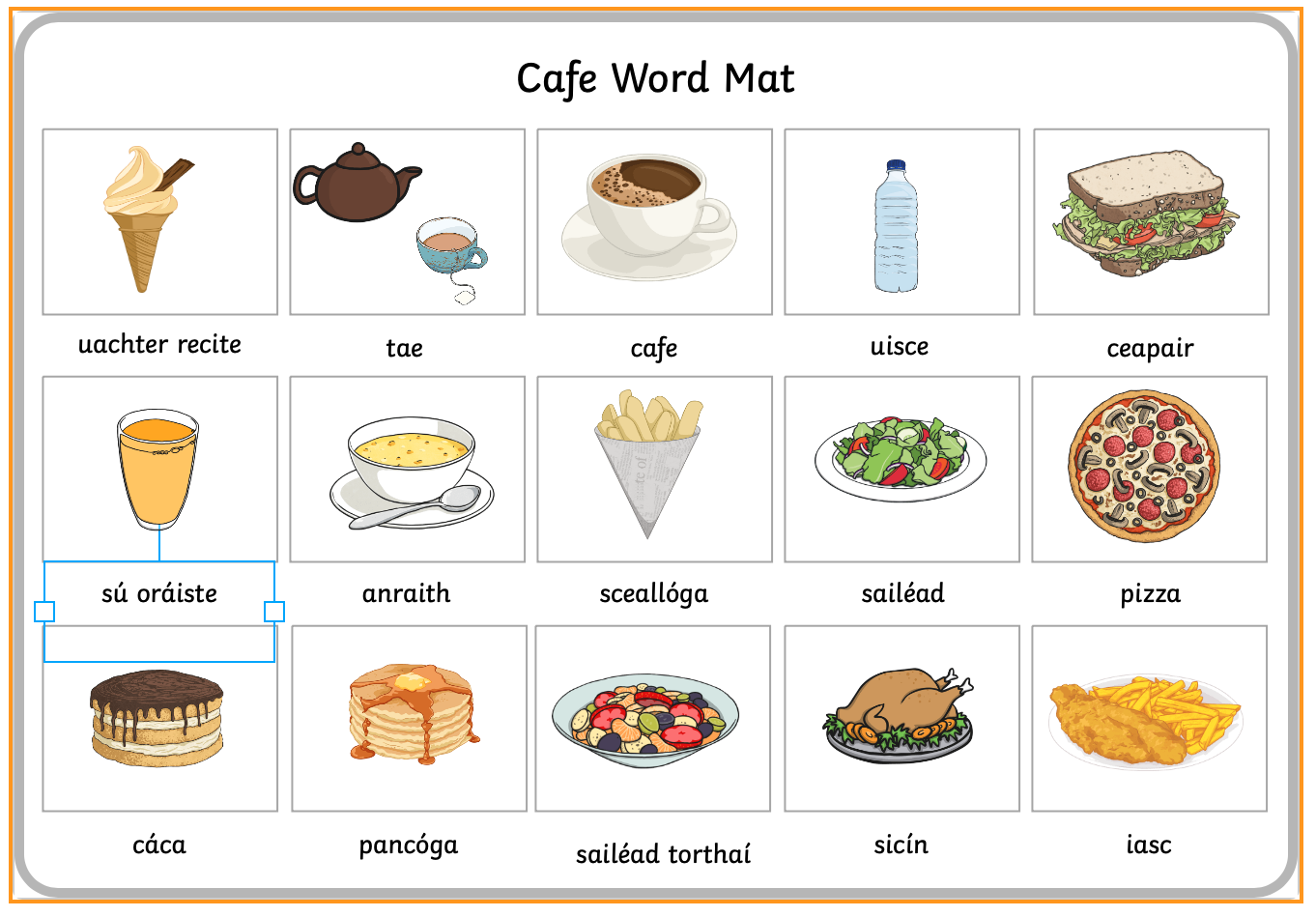 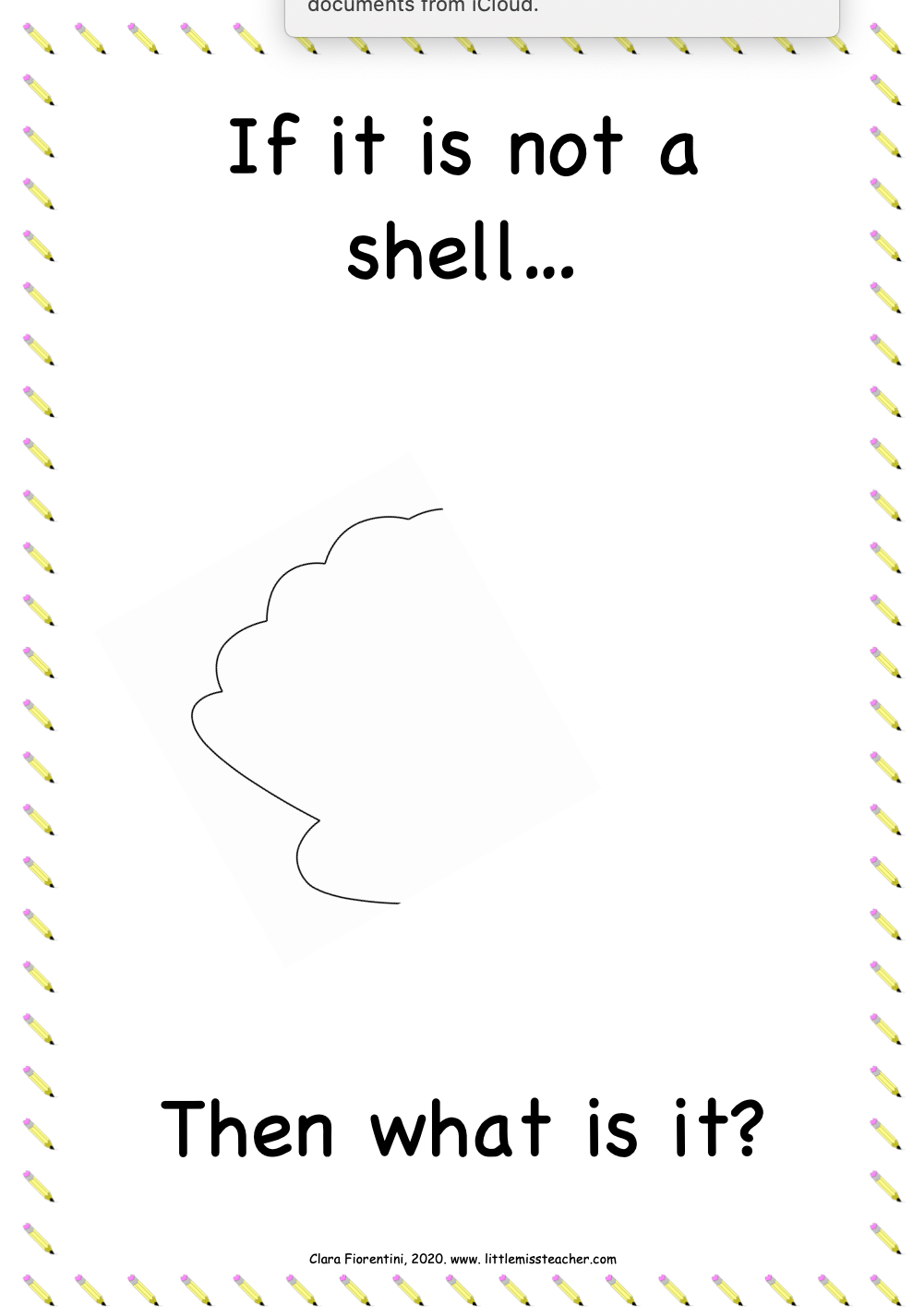 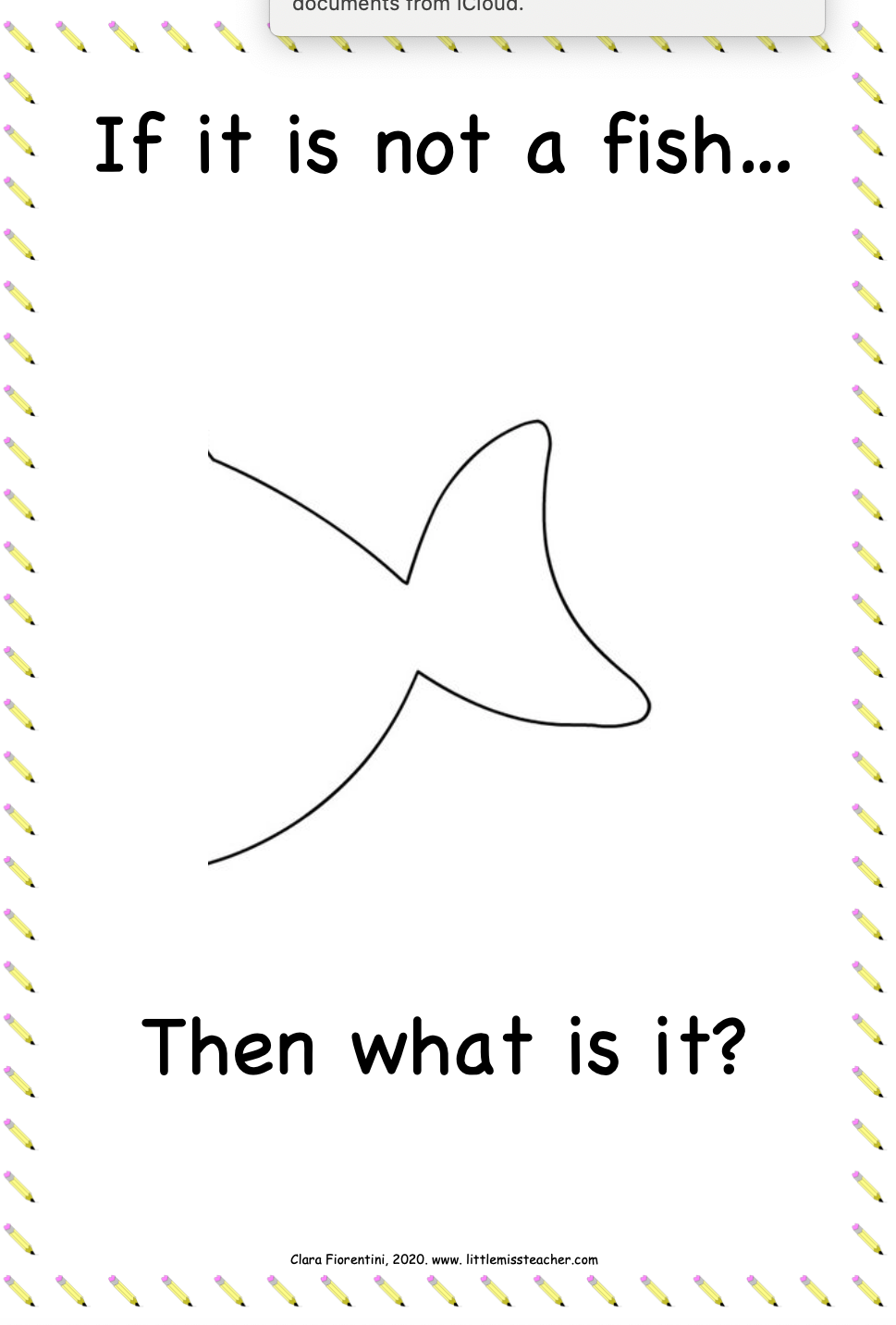 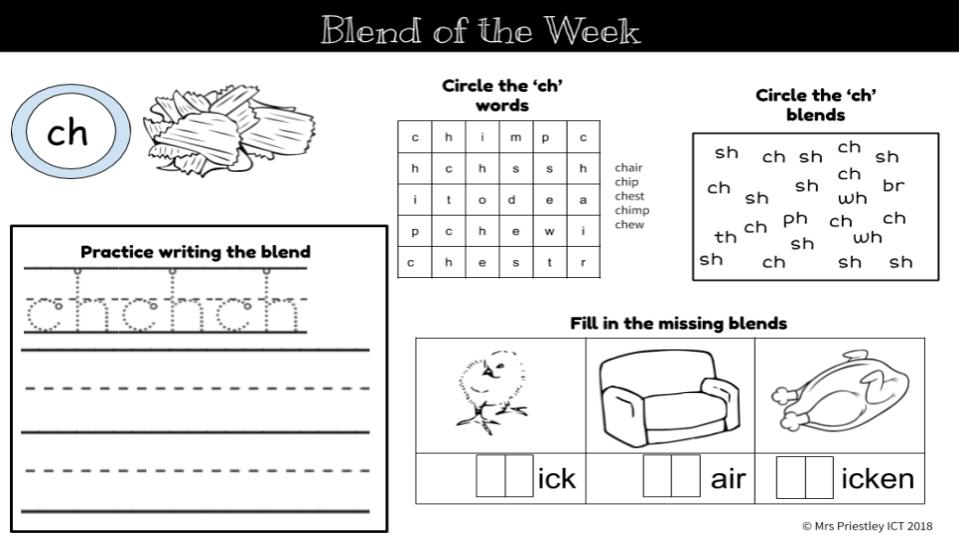 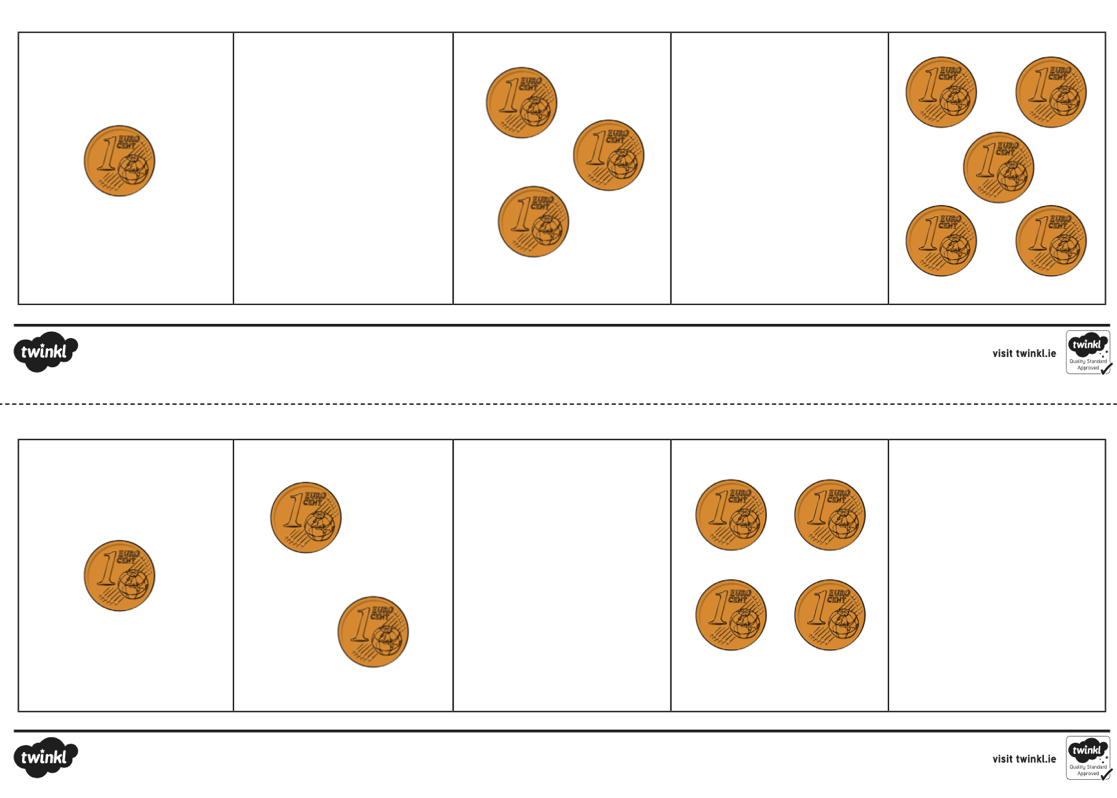 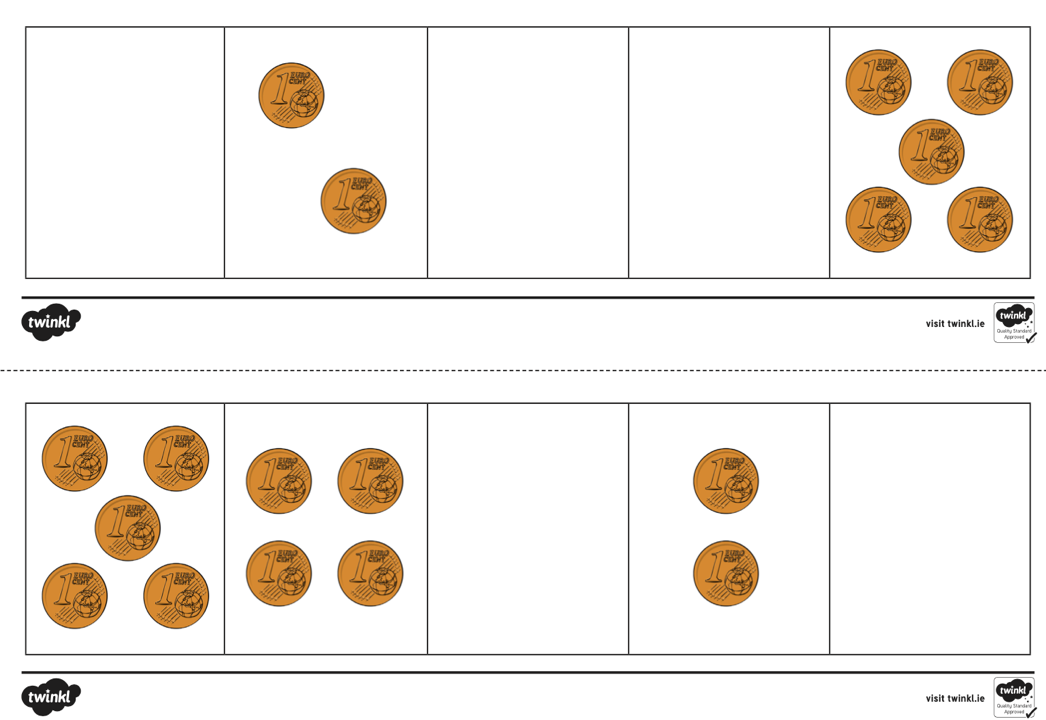 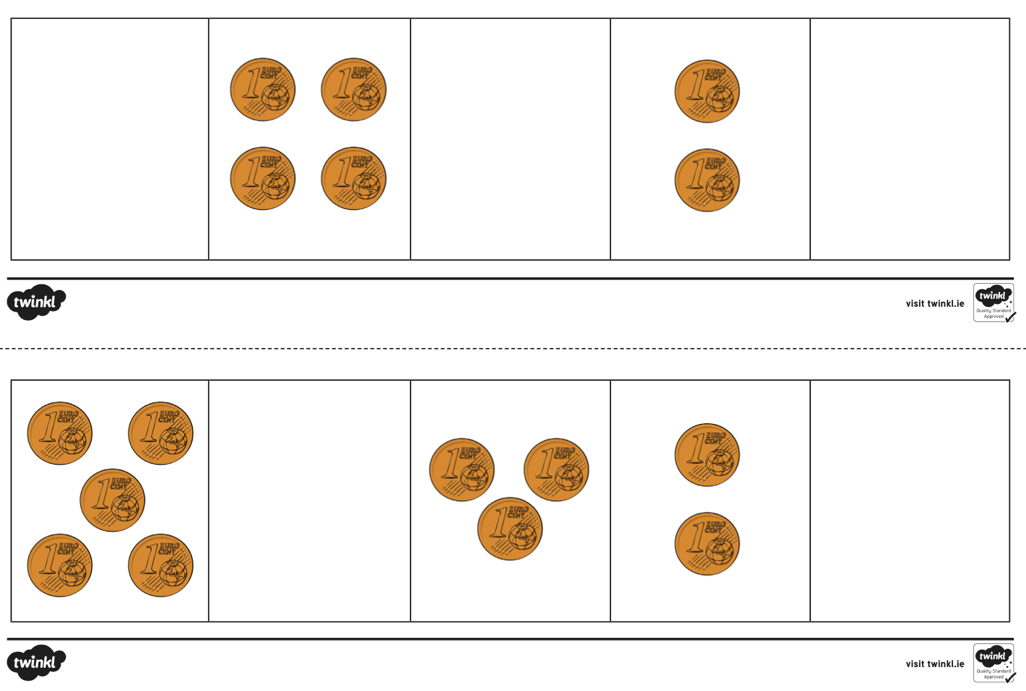 Tip: To access the Folens Online website follow these instructions: Go to FolensOnline.ie and click registerSelect TeacherFill in a username, email and passwordFor Roll Number use the code:  Prim20